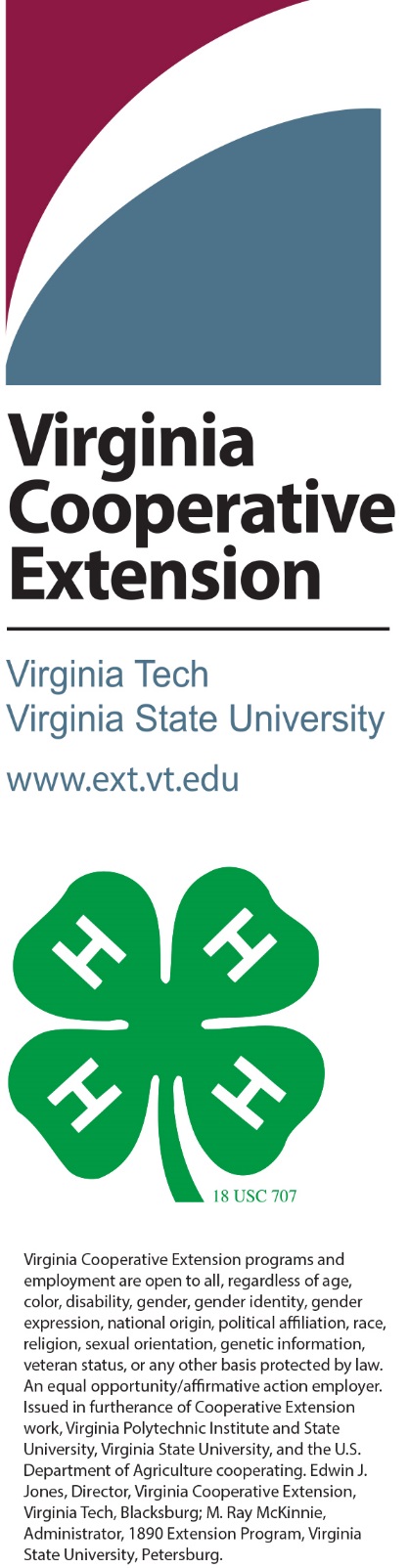 If you are a person with a disability and desire any assistive devices, services or other accommodations to participate in this activity, please contact Holiday Lake 4-H Center at 434-248-5444 (TDD 800-828-1120) during the business hours of 8:00 AM to 4:30 PM by the deadline. 2022 State 4-H Shoot ScheduleFriday, September 9th    7:00 – 9:00 PM		Early Check-in (Dinner will not be served.)7:00 – 8:30		VA 4-H Shooting Education Council Meeting10:30			Lights Out & Quiet!Saturday, September 10th 7:00 AM		Mandatory Breakfast meeting for Match Staff (Ticket required)7:05 – 7:45AM		Breakfast (Ticket required)7:00 – 7:45 AM		Late Check-in8:00 – 8:30 		Orientation & Safety Briefing for Competitors & Coaches9:00 AM – 6:00 PM	Contests (3P Smallbore Rifle, 4P BB Gun, Trap, Skeet, 3P Air Rifle, Air Pistol, Archery, Air Rifle Field Targets, Silhouettes and Target Sprint™)  11:30 AM – 1:00 PM	Lunch (Ticket required) 	1:00 – 6:00		Contests Continue 	6:00 – 7:00		Dinner (Ticket required)7:00PM			Meeting for Modified Camp Perry Round Competitors & Coaches  (pistol triggers and permission forms will be checked)Time TBA			VA 4-H Shooting Sports Teen Ambassador Interviews10:30 			Lights Out & Quiet!Sunday, September 11th  7:00 AM		Mandatory Breakfast Meeting for Match Staff (Ticket required)7:05 – 7:45 AM		Breakfast (Ticket required)8:00 AM	Contests (Muzzleloading Rifle, Trap, Skeet, 3P Air Rifle, Air Pistol, Archery, Air Rifle Field Targets, Target Sprint™ and  Smallbore Pistol Modified Camp Perry Round)  9:30 AM		Silhouette Range Re-opens (closed 8 to 9:30 AM for Camp Perry Round)11:30 AM – 1:00 PM	Lunch (Ticket required)Time?			Shoot-offs for Trap and Skeet (if needed)1:00PM			Silent auction winners determined1:00 to?			Contests Continue~2:30 to ~3:00PM	Raffle winners determined. Live Auction.		~ 3:00 to 4:45 PM	Awards Ceremony	COVID RESTRICTIONS will be sent by email to the coach of record for each club that registers for this event. This email will be sent 14 days prior to the event and will include the 4-H, VCE, and State restrictions expected to be in place on September 9, 2022.Registration ProcedureRegistration packets will automatically be sent to clubs that participated last year and to other clubs on request.  Registration information spreadsheet must be received electronically by:Monday, August 15, 2022.  E-mail registration to 4-h.registration@cox.net   E-mailing your registration to any other address could result in your document being lost.Competitors may register for 6 squadded events if attending both days. Competitors can only register for one Archery event.  Special procedures apply to those participating in the Hunting and Outdoor Skills competition, see the paragraph below. If attending Saturday only, competitors will be allowed to register for 4 squadded events: if attending Sunday only, 2 squadded events. Those competitors shooting the BB Gun are restricted to 5 squadded events: 3 events on Saturday and 2 events on Sunday.  (Please note: Target Sprint™ event and the 4 Silhouette events are not squadded, but you must register.)    To participate in the Hunting and Outdoor Skills competition, each competitor will:All mandatory and optional events for Hunting and Outdoor Skills will be completed on Saturday. Only register for 3 squadded shooting events on Saturday. If the competitor has selected Smallbore Rifle Silhouettes (unsquadded) as one of their optional events, only register for two squadded shooting events on Saturday.Be present at Holiday Lake 4-H Center on Saturday from 8:00 AM (Safety Meeting) through 8:00 PM (end of Hunting Test).Complete the Hunting and Outdoor Skills registration document and designate which two optional shooting events they want to select (see paragraph C. below). This information will be used during the squadding process and will not be changed after the form is submitted. This is an additional registration document only for those competitors who register for the Hunting and Outdoor Skills discipline.At least one day before the State 4-H Shoot, the shooting relay assignments for each competitor will be sent by fax or e-mail to each Coach of Record.  EACH REGISTRATION FORM MUST HAVE AN E-MAIL ADDRESS.  Coaches of Record are responsible for making copies for their competitors.Upon arrival at Holiday Lake 4-H Center, each club must check-in, receive their lodging assignments (if any), and verify the adult who will be providing overnight supervision, and have in their possession completed Health History Report Forms for all youth and adults.  Clubs must provide any additional information necessary to have a safe, productive, and enjoyable weekend.  Portfolios must be available for review during the check-in process. Registration FeesNEW for 2022 Each competitor entered in any number of the shooting events, either as an individual or as a member of a team, shall pay a $30 entry/match fee or a $35 fee for those registering for a shotgun event.  This fee will defray cost of targets, awards, supplies and other match expenses.  Lodging:                          Holiday Lake 4-H Center will provide overnight lodging for participants including competitors, family members, coaches, etc. on Friday and Saturday.  The rate of $25 per night does not include sheets, pillow, blanket, towels, or toiletries; participants must bring their own.  Please indicate on the registration form lodging needs, if any, for each participant, coach, instructor, or family member.  	Meals:	Holiday Lake 4-H Center will provide meals to participants including competitors, family members, coaches, etc. on Saturday and Sunday. Please indicate on the registration form meal needs, if any, for each participant.  Meal prices are as follows: Breakfast-$10, Lunch (Bag)-$10, Dinner-$16.  Clubs may bring their own food.Day Use FeeEveryone who is not staying overnight at Holiday Lake 4-H Center will be charged a $5 per day use fee.  This includes parents, guardians, coaches, family members, and any other visitors. CampingIf participants wish to camp (pitch a tent or park a RV), the fee is $12 per night per person. Sorry, no water, no electrical hook-ups, and no campfires except in a designated campfire circle.  Check-in at registration table for a camp site and to pay camping fees by check only, made payable to Holiday Lake 4-H Center. Payment:    NEW since 2019The following procedures are implemented due to the past practices of some clubs and individuals that did not pay their entry fees until many weeks after the match. To prevent staff and volunteers from spending countless hours tracking down late payments, the following rules are required:Payment of fees (including registration, lodging, meals, day use, and camping) must be initiated before the registration deadline! The registration document includes an invoice.Late payment will result in your registration being denied. Payment must be complete before a club can check-in at the registration desk. However, due to the time required to have a check issued by Hokiemart or the 4-H Foundation, the team coach can provide either: 1) A copy of the Hokiemart Purchase Order or 2) A copy of the Unit/County 4-H Office request for payment from the 4-H Foundation. If presented as proof of payment, these documents must be dated before the registration deadline.Make the check for the entire amount payable to Holiday Lake 4-H Center and mail it to:                                 Holiday Lake 4-H Center, 1267 4-H Camp Road, Appomattox, VA 24522 One check per club please! Checks from personal accounts, 501 (c)(3)s, Hokiemart, or the 4-H Foundation are acceptable.  Payment by a County 4-H Office must be by check through the Hokiemart system, or through the 4-H Foundation. Funds transfer through a journal entry is not possible for this event. If paying with 4-H Foundation funds, make the check payable to Holiday Lake 4-H Center.Mailing a check to any location other than Holiday Lake could result in your payment being late and your registration cancelled.Refund Policy:   NEW since 2019To preclude wasted hours of volunteers; valuable positions in the relay schedule being wasted; and funds being unnecessarily expended, the refund policy is:Refunds will only be made if requested before 5:00 PM on the registration deadline. If at arrival, a club has any “no shows,” that club will still be responsible for paying the registration fees, meals, lodging, etc. for everyone who registered for the event. Fee for Mailing Awards:   NEW since 2019Clubs and individuals are expected to attend the awards ceremony to celebrate the results of the match, provide an opportunity for individuals and teams to be recognized, to foster teamwork, and to pick up their county mailbox containing the club’s awards and certificates. The clubs and individuals who chose to skip the awards ceremony should arrange for another club to pick up their county mailbox. Alternatively, clubs may pre-pay a $20 fee to have their county mailbox shipped after the event. Clubs or individuals that do not attend the ceremony and do not pay the fee will not receive their county mailboxes left at the awards ceremony.No Dogs AllowedSorry, no dogs or other pets allowed on the premises of Holiday Lake 4-H Center. Knowledge of Program  IMPORTANT, PLEASE NOTE!  Because of range limitations and number of contestants, it is imperative that time schedules be strictly adhered to.  This means that all competitors must have an adequate knowledge of the program.  Competitors must be familiar with the rules and skills involved in the discipline(s) for which they are entered.  Coaches should go over the rules with their competitors before match day.  Competitors should have experience in the specific events they register for, especially regarding safety.  To document the above, all competitors must have completed project portfolios in all the events in which they are registered to shoot.  For copies of the portfolios, go to http://ext.vt.edu/topics/4h-youth/nree/shooting/index.html and click on “Portfolios.” Portfolios will be reviewed by match staff during check-in.    Please note the minimum qualifying scores listed in the match descriptions forTrap, Skeet and Three-Position Smallbore Rifle. Age DivisionsFor BB:  NEW since 2018 14-year-old and younger competitors only. Eligible to shoot in the match if born anytime in 2008 [14], 2009 [13], 2010 [12], 2011 [11], 2012 [10], 2013 [9]For Air Rifle Silhouette, Air Pistol Silhouette, Air Rifle 3P, Smallbore Rifle Silhouette, Light Rifle, Match Rifle, Inline Muzzleloader, Traditional Muzzleloader, Trap, Skeet, Target Sprint, and all Archery: Seniors were born anytime in: 2003 [19], 2004 [18], 2005 [17], 2006 [16], 2007 [15], 2008 [14]Juniors were born anytime in: 2009 [13], 2010 [12], 2011 [11], 2012 [10], 2013 [9]For Smallbore Pistol Silhouette and Smallbore Pistol Modified Camp Perry Round: Senior competitors only. Seniors were born anytime in: 2003 [19], 2004 [18], 2005 [17], 2006 [16], 2007 [15], 2008 [14]For Air Pistol PPP: The award category of 10 and younger includes those born anytime in: 2012 [10], 2013 [9]Basic Supported (maximum age – 12) born anytime in: 2010 [12], 2011 [11], 2012 [10], 2013 [9]Standing Supported (maximum age – 14) born anytime in: 2008 [14], 2009 [13], 2010 [12], 2011 [11], 2012 [10], 2013 [9]International Standing NEW since 2018 (no minimum age) Awards 	Team awards will ONLY be given in the following events:Progressive Position Air Pistol (Supported Team and Unsupported Team)3-Position Air Rifle (Sporter category only)Archery NEW since 2021 (Jr Compound, Jr and Sr Instinctive, Bowhunter Compound, and National Compound only)Black Powder Muzzleloading Rifle (National Class and Open Class)3-Position Smallbore Rifle (Light Rifle categories only)  Smallbore Rifle SilhouetteSkeetTrapTeam awards will be given as follows:If at least 4 teams compete in an event, 1st, 2nd and 3rd place team rosettes will be awardedIf 3 teams compete in an event, 1st and 2nd place team rosettes will be awardedIf 2 teams compete in an event, only 1st place team rosettes will be awardedIf only 1 team competes in an event, no team rosettes will be awardedDefinition of a team – a team is composed of (3) three competitors, NEW since 2021 including Air Rifle.  Therefore 2 people do not make a team even if their combined 2 scores are higher than the combined 3 scores of a team.  Team scores will be computed by adding the top three scores of the individuals in each age division from each club.  Thus, only one team award in each age division in each category may be won by a single club.  “Make up” teams from across county lines are not allowed unless the members practice and regularly shoot together as members of the club. Junior members may not shoot as a member of a senior team.    Individual awards will be given to the top three individuals in each age division for each category.  Achievement levels, based on the individual’s score, will be presented to each 4-H member for each event in which he/she competes. Achievement levels include Gold, Silver, Bronze, and Green with Gold being the highest level. Safe Handling of Firearms and Archery EquipmentThe safe conduct of the State 4-H Shoot is paramount.  Anyone found carelessly handling firearms, ammunition, bows, arrows, etc. and/or acting in a manner which could endanger himself/herself or others may be disqualified from the competition. Any match official may make the decision to remove a competitor from the firing line for actions which he/she feels are unsafe.  The final decision to disqualify an individual rests with the Match Directors.  The first rule of safety in 4-H Shooting Education is: MUZZLE – always keep the muzzle pointed in a safe direction. The following two policies will be followed at all events in Virginia 4-H Shooting Education activities.No one will place the muzzle of a gun on their foot. This includes unloaded guns, guns with the action open, and any other configuration. This includes shotguns, rifles, pistols, muzzleloaders, and BB guns.No one will place their hand or other body parts over the muzzle of a gun while on the field of play (the actual shooting range). Activities such as changing choke tubes, cleaning guns, etc. will be done in a designated area off the skeet/trap field or behind the firing line where the practice or competition is taking place. This policy does not apply to the loading process of BB guns and muzzleloading rifles.Violations of these policies at competitions sanctioned by the Virginia 4-H Shooting Education Council (State Shoot, Shotgun Championship, District Shoots) will result in IMMEDIATE Disqualification from the entire event. Warnings will not be given! Additionally, entry fees will not be refunded.Muzzleloading rifles will be inspected by match staff on Friday evening, Saturday evening, and Sunday morning. Bows and arrows will be spot checked periodically and randomly by match staff at the Archery Range.Firearms, air rifles, air pistols and bows must be in cases or racks at all times when not being used in competition. When carried to and from the line, or while on the line but not actually firing, all actions must be open.  In the event of a malfunction, firearms, air rifles, air pistols and bows may only be serviced in designated areas (per range officer).   Arrows must be in a quiver.  Clear Barrel Indicators (CBI’s) are now required for all non-muzzleloading rifles and pistols.  Safety flags are not permissible.  CBI’s must be blaze orange.   Dry firing will be permitted only on the firing line.  Shotgunners may not dry point or dry fire on other competitor's targets.  Firearms, air rifles, air pistols and bows are not permitted in the cabins, lodge, or bunkhouses or around the camp except on the firing lines.  Guns and bows should be locked in a vehicle when not in use.  A secure room will be provided for storage if necessary.  	Safe Handling of Ammunition and ArrowsAmmunition and arrows must be in a secure location when not being used in competition.  When carried to and from the line, it is the responsibility of the competitors and the coaches of record to make sure that ammunition and arrows are handled in a safe manner. No ammunition or arrows will be permitted in the cabins, lodge, or bunkhouses or around the camp except on the firing lines.  Ammunition and arrows should be locked in a vehicle when not in use.  A secure room will be provided for storage if necessary.Anyone found carelessly handling ammunition or arrows may be disqualified from competition.ALL competitors MUST USE EYE PROTECTION (except archery where eye protection is recommended but not required).  Competitors, coaches, and spectators in the firearms events MUST USE EAR PROTECTION.  Competitors, coaches, and spectators will be required to have their own ear and eye protection. No one should count on these items being available at the range.Hearing Protection, new safety rule: NEW for 2022Noise-cancelling headphones and earbuds are not hearing protection devices. Earbuds designed for entertainment and communication are not hearing protection devices. None of these devices will be used as hearing protection while participating in any shooting activities in the VA 4-H Shooting Education Program. There are earbuds that are designated as hearing protection devices that can be used in the VA 4-H Shooting Education Program. The user must have the product owner’s manual on their person while on the firing line. The manual must contain the EPA label that is required by US EPA Regulation 40 CFR Part 211 Subpart B. Failure to produce this document when requested by the Range Officer will result in being removed from the range without a refund of entry fees. Foam ear plugs, custom made ear plugs, and hearing protection muff style protection devices may still be used.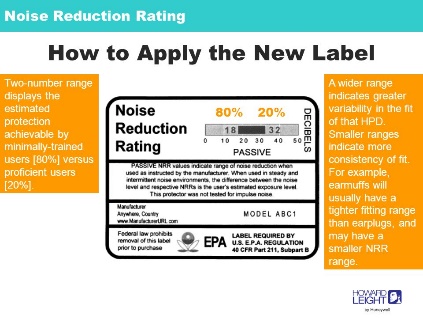 ALL competitors MUST WEAR CLOSED-TOE SHOES on the firing lines/ranges.  Closed-toe shoes are recommended for coaches and spectators. NEW since 2018 “Crocs” are considered open-toed shoes.Youth Handgun Safety Act NoticeFederal law prohibits, except in certain limited circumstances, anyone under 18 years of age from knowingly possessing a handgun.  Written consent of the juvenile’s parent or guardian is required for a 4-H member under the age of 18 to compete in the Smallbore Pistol Silhouette Match and the Smallbore Pistol Modified Camp Perry Round Match. A copy of the 4-H Youth Handgun Permission Form is enclosed.   EquipmentCompetitors must provide their own bows, arrows, rifles, muzzleloading rifles, muzzleloading accessories, powder, shotguns, pistols, BB guns, ammunition, etc. for all events.  Rules	All matches will be conducted in accordance with the appropriate governing body indicated or as modified in the match program.  Please note: this match program takes precedence.   Cell Phones are not allowed on the firing line.  Ties will be broken in accordance with the appropriate rules.Challenges and Protests	Challenges and protests for all matches will be handled in accordance with the appropriate governing body.  No challenge fee will be charged but frivolous challenges (as ruled by the match staff) will not be allowed.  Only a competitor or his/her coach of record may initiate a protest or challenge.  There will be only one coach of record from each club.  Protests and challenges will be handled by a three-person jury whose decisions are final.Squadding Tickets	At least one day before the State 4-H Shoot, the shooting relay assignments for each competitor will be sent by fax or e-mail to each Coach of Record. This personal schedule will contain the times and places of the competitor's events.  Squadding tickets for competitors will be affixed to the competitor’s bibs which are distributed during the check-in process.If requested, teams may be squadded together for team events.  Please make a note on the registration form and limit requests to no more than 5 competitors. All squadding will be on a random basis (except where otherwise noted).  If two competitors are sharing a gun, please indicate on the registration form.  An effort will be made to accommodate them.Coaching	No coaching will be allowed when the competitor is on the firing line except as authorized by the individual match description, rule book, and as directed by the range officer.Schedule	A schedule for the weekend is enclosed.  Please note that the shoot begins early on Saturday morning.  It is the only way to handle the events and finish before dark on Sunday.  Arriving Friday and getting sufficient rest will enhance the potential performance of the competitors.Adult AssistanceEach range officer will have organized his/her particular event and secured adequate help to run it smoothly.  There may be times where additional assistance is warranted.  In these situations, adults may be asked to help as well as provide on- going supervision of their competitors.  Additional helpers will be needed, especially on Friday afternoon and Sunday mid-day.  Adults should report to range officers to offer assistance. Each team must be accompanied by an adult 21 years of age or older.  If there are male and female 4-H members of a team wishing to lodge at Holiday Lake, a male and female adult must accompany them.  No co-ed lodging of teams.  Additional adults should be provided by units with a large number of competitors.Other Events	Recreational activities such as volleyball, basketball, horseshoes, gau gau, etc. will be available when shooting ranges are not in operation.Qualifications for the 2023 4-H Shooting Sports National ChampionshipsThe 4-H Shooting Sports National Championships were held in Nebraska in 2022.  This was a team championship, with four person teams in each discipline, selected by and representing each state which chose to participate.  There were competitions in the following disciplines - archery (compound and recurve), muzzleloading rifle, rifle (air and smallbore), shotgun, pistol (air and smallbore) and hunting.  There were three different events in each discipline.  The 2023 National Championships will be held in Nebraska in June of 2023.  Scores fired at the 2022 State 4-H Shoot (except Shotgun) will be a major factor used to determine the senior 4-H members who will make up the teams that will represent Virginia in 2023.  Please note:  Trips to the 2022 National Championships are contingent upon finding at least two willing and qualified adults to raise the necessary funds and develop and accompany each team to Nebraska according to the provisions specified in the VA 4-H Shooting Education Council’s Policy and Procedures.The skeet and trap matches held during the State 4-H Shoot will not be the qualifying events to select 4-H members to represent Virginia at the 2022 National Championships.  Instead, a separate RL Harris Jr Memorial 4-H Shotgun Championship will be held on Saturday, September 24, 2022, at Brushy Mountain Gun Club. NEW since 2021 The National Compound and National Recurve archery matches held during the State 4-H Shoot will be the FIRST of three qualifying events to select 4-H members to represent Virginia at the 2023 National Championships.  Information describing the second and third qualifying events will be sent separately and available to GOLD and SILVER achievement ribbon winners at the State 4-H Shoot.   Candidate members must compete in National Compound or National Recurve at the State 4-H Shoot to be eligible for the development team.   Table of contents for Events                          EVENT					PAGE2022 Virginia 4-H Youth Handgun Permission FormRevised July 2017Instructions:  This form should be renewed each year. One copy of this form should remain with the handgun and one copy should be presented to the coach/instructor or match director.I, ____________________________, living at ___________________________     (Name of Parent/Legal Guardian)			  (Address)_________________________________________________ give permission for  	(City, State, Zip Code)__________________________________ to transport, handle and fire handgun   (Name of 4-H Member)				          _______________________________________________________________ (Make, Model and Serial Number)with ammunition for the purpose of organized instruction and/or competition in the Virginia 4-H Shooting Education Program.  I hereby state that I am not prohibited by Federal, State, or local law from possessing a firearm.  I acknowledge that it is my responsibility to notify my child’s coach/instructor, extension agent and/or match officials if the above granted permission is withdrawn due to either my decision or changing circumstances.I have read & understand the Youth Handgun Safety Act Notice ATF I 5300.2 (7-2004)*.  *https://www.atf.gov/firearms/docs/report/atf-i-53002-%E2%80%94-youth-handgun-safety-act-notice/downloadSignature of Parent/Legal Guardian: ___________________________________  Date: ____________________   ArcheryTarget:	Junior Compound / Traditional – NEW for 2022 80 cm target (10 points through 1 from center outwards, with inner 10’s scored as X’s.).  	Junior / Senior Instinctive – NEW for 2022 80 cm target (10 points through 1 from center outwards, with inner 10’s scored as X’s).	Bowhunter Compound / Traditional – NEW for 2022 80 cm target (10 points through 1 from center outwards, with inner 10’s scored as X’s).	National Compound / Recurve– 122 cm and 80 cm target (10 points through 1 from center outwards, with inner 10’s scored as X’s).   	NOTE: Traditional consists of recurve and long bows with sightsCourse of Fire:  Junior Compound / Traditional/ Instinctive - Five (5) shots each at 4 distances:  10, 15, 20 & 25 yards.	Bowhunter Compound / Bowhunter Traditional/ Senior Instinctive – Five (5) shots each at 4 distances:  15, 20, 25 & 30 yards	National Compound / Recurve– Five (5) shots each at 4 distances: 60 meters, 50 meters, 40 meters, and 30 meters, fired in that order	Practice Ends (National division only):  1 – five (5) arrow practice end at 3 minutes time limit at 60 meters and 1 – five (5) arrow practice end 3 minutes time limit at 40 meters Time Limit: 	3 minutes per 5-arrow end.Categories:	Junior Traditional – Only recurve and long (straight) bows without pulleys or cams are allowed.  Pin sights are permitted. Recurve equipment allowed is as permitted in the following rules:  https://worldarchery.org/Rules .Junior Compound Bow – Compound bows and modified Genesis-type bows using pulleys or cams are allowed.  Overdraws, pin sights, peep sights, stabilizers and mechanical releases are allowed.  Optical sights are permitted.  Compound equipment allowed is as permitted in the following rules:  https://worldarchery.org/Rules .     Junior Instinctive NEW for 2022 includes competitors using either Matthew Genesis-type stock bows without sights or traditional bows without sights or other added devices.  Sights, mechanical releases, draw stops, and stabilizers are not permitted.  Archers must wear finger tabs, tape, or gloves to protect draw-hand fingers.  Metal, tied, or heat-shrink nock locators may be used. Senior Instinctive NEW for 2022 includes senior competitors using either Matthew Genesis-type stock bows without sights or traditional bows without sights or other added devices. Sights, mechanical releases, draw stops, and stabilizers are not permitted.  Archers must wear finger tabs, tape, or gloves to protect draw-hand fingers.  Metal, tied, or heat-shrink nock locators may be used.Bowhunter Traditional (new since 2021) includes all senior competitors using any recurve or long bow fitted with non-magnified sights, a single stabilizer that may not extend more than twelve (12) inches from the bow frame, vibration dampeners, or other devices. Senior competitors using bows without sights or other added devices (mechanical releases, draw stops, stabilizers, etc.) will compete in the Instinctive category. Recurve equipment allowed is as permitted in the following rules:  www.ibo.net (pg. 12, Hunter Class, 2021 rulebook) with the following exception: hunter style single pin sights will be allowed.Bowhunter Compound (new since 2021) includes all senior competitors using any compound bow fitted with non-magnified sights, a single stabilizer that may not extend more than twelve (12) inches from the bow frame, vibration dampeners, or other devices.  NEW for 2022 Compound equipment allowed is as permitted in the following rules: www.ibo.net (pg. 12, Hunter Class, 2021 rulebook) with the following exception: hunter style single pin sights will be allowed.  No movement of the pin is allowed during an end.  Example:  The shooter can set the pin at 15 yds, shoot those arrows, then once he moves to 20 yds, he can move it for that yardage and shoot those arrows.  Then repeat at each yardage.National Compound / Recurve (new name since 2021) includes all senior competitors using any compound bow fitted with magnified sights, a single or multiple stabilizer that may extend more than twelve (12) inches from the bow frame, vibration dampeners, or other devices.  Compound equipment allowed is as permitted in the following rules:https://worldarchery.org/Rules .Awards:	First, second and third place individual in each age division and each category.  Team Awards in Junior Compound, Bowhunter Compound, National Compound, Junior Instinctive, and Senior Instinctive categories only. Achievement award to competitors based upon individual score (see last page of Match Program).   Ties:  	All individual ties to be broken by determining which competitor had a greater number of X’s, 10s, 9s, through 1’s. If a tie still exists, the scores from the fourth end will be compared, then the third end, etc.  If tie still exists, the competitors will remain tied, and both will receive the award for that place. Team ties broken by the same procedure.  Rules:		When shooting, the archer shall straddle the shooting line.  		NEW for 2022 Participants will be instructed with voice commands as follows: "Archers to the shooting line" a) Archers walk carefully to the shooting line b) One foot on either side of the shooting line c) Keep arrows in quiver, fingers off string, bows on toes  "Commence firing" a) Remove arrows one at a time from quiver, load bow, shoot at target b) When all arrows have been shot, step behind waiting line, place bow on toes, wait for signal to walk forward to remove arrows from the target "Retrieve arrows" a) Walk carefully toward your target to retrieve arrows b) Stop at the Target line for additional instructions.  "Cease fire" a) Dangerous condition b) Stop shooting, even if ready to release c) Place arrow back in quiver d) Wait for signal to resume shooting e) Anyone who detects an unsafe condition can call a "Cease Fire” using a voice command NEW since 2020 Finger protection is mandatory unless using a mechanical release. Arm guards are recommended.“Sky-drawing”, also called a High Draw, is strictly prohibited. Competitors will be warned once, but a second violation will result in immediate disqualification and removal from the range. “Sky-drawing”/High Draw as defined by World Archery Rule Book 3, art. 12.9: An athlete, when drawing back the string of his bow uses any technique which, in the opinion of the Judges, could allow the arrow, if accidentally released, to fly beyond a safety zone of safety arrangements (overshoot area, net, wall, etc.)For a visual reference on Sky-drawing, Lancaster Archery has published a short video on YouTube at: https://youtu.be/jgobp-ei7AEAn arrow leaving the bow is considered a shot unless the competitor can reach it from their position with their bow.An arrow shaft (not fletching) cutting two (2) colors shall count as hitting the inner one.An arrow going through the target paper shall be scored if the line scoring judges can identify and determine the value of the mark left behind of the arrow that passed through the target paper.  If the line scoring judges are unable to identify and/or determine the value of the mark left behind of the arrow that passed through the target paper, that arrow shall be shot again.An arrow bouncing off the target paper shall be shot again regardless of where it hit the target.  Exception - arrows shot from no let-off bows, recurve, and long bows will not be shot again if a “visible mark” where the arrow impacted the target can be scored.  Prior to the competitor pulling their arrows, the judge shall orally count the score at the target.  Any protest by the competitor must be taken up at this time.  Final decisions rest with the Match Directors.  The score shall then be recorded, and the arrow pulled.  Equipment:	Competitors must provide their own bows, arrows (each competitor must bring a minimum of 5 arrows to the shooting line), accessories and other equipment described for the categories below.  Quivers are required for all competitors.  Eye protection is recommended but not required.  NEW for 2022 Maximum draw weight is 60lbs.Arrows larger than 27/64ths (0.42”) in diameter are not permitted.NEW for 2022 Arrows must weigh a minimum of 5 grains per pound of draw weight.Crossbows are prohibited.  Broad head (blade) points are strictly prohibited.  Equipment deemed unsafe by the Match Directors shall be prohibited. NEW for 2022 See the table below, “VA 4-H Shooting Education Archery Equipment Safety Specifications”.Note:	New since 2020 Bows and arrows will be spot checked periodically and randomly by match staff to ensure the competitor’s equipment does not violate any match rules or regulations.  Any competitor found with equipment violating any match rule or regulation will be immediately disqualified.  Note:	 New since 2021 The National Compound and National Recurve archery matches held during the State 4-H Shoot will be the FIRST of three qualifying events to select 4-H members to represent Virginia at the 2022 National Championships.  Information describing the second and third qualifying events will be sent separately and available to GOLD and SILVER achievement ribbon winners at the State 4-H Shoot.   Candidate members must compete in National Compound or National Recurve at the State 4-H Shoot to be eligible for the development team.   NEW for 2022Air PistolTarget:		Orion Target and Scoring System will be used  Course of Fire:	Forty (40) shots at 10 meters (33 feet)  All shots fired from one of the three following positions depending on calendar year age: Basic Supported (maximum age – 12) born anytime in: 20010 [12], 2011 [11], 2012 [10], 2013 [9]. The award category of 10 and younger includes those born anytime in: 2012 [10], 2013 [9]Standing Supported (maximum age – 14) born anytime in: 2008 [14], 2009 [13], 2010 [12], 2011 [11], 2012 [10], 2013 [9]International Standing NEW since 2018 (no minimum age) Time Limits:	NEW since 2021 Fifteen (15) minute final preparation and sighting period for unlimited sighting shots; first twenty round string fired in 20 minutes; second twenty round string fired in 20 minutes  Awards:	First, second and third place individual in each position	First place individual “age 10 and under”First, second and third place teams in supported and unsupportedAchievement awards to each individual based upon individual score Rules: 	USA Shooting / NRA Progressive-Position Air Pistol Rules (Most Recent Version)  NEW for 2022 If a competitor needs to fill or change air or CO2 during a match, once the preparation/sighting period starts, they must ask Range Officer for permission. Non-refillable CO2 cartridges may be replaced on the firing line.  Cylinders filled from a scuba tank shall be refilled off the line.  Following replacement of the cylinder or cartridge, gas may be released as necessary under the supervision of the range officer before record fire is commenced. Competitors must ask permission from the range officer. Gas shall not be discharged behind the firing line. Equipment:	Competitors must furnish their own pistols, pellets and equipment.  Any pneumatic, spring piston or CO2 air pistol .177 caliber as defined by the Progressive-Position Air Pistol Rules.  NEW since 2018 Competitors shooting in the Standing Supported position must use a counter-balance support (T stand) that provides an infinitely variable amount of support of the pistol’s weight and balance without totally dampening the athlete’s movement. All rigid support stands, such as air rifle offhand stands, totally dampen the athlete’s movement and will not be allowed after Spring Air 2018. If a T stand is used, the support point may be anywhere between the muzzle and the elbow.   Ammunition: 	100% lead wadcutter pellets are the only approved pellets for use during the             match.Coaching:	Coaching on the line is allowed for athletes using either of the two Supported positions (rule 5.2.1). Air RifleTarget:  	Orion 12 Bull Air Rifle TargetsCourse of Fire:  Thirty (30) shots; three stages at 10 meters (33 feet)Stages:		5 minutes setup and target hanging		8 minutes combined preparation and sighter period		10 minutes prone (10 record shots)	5 minutes changeover5 minutes sighter period15 minutes standing (10 record shots)5 minutes changeover5 minutes sighter period10 minutes kneeling (10 record shots)		Categories:	NEW since 2021 3 Position Sporter Air Rifle individual and 3-person teams, no finals. 3-Position Precision Air Rifle individual competition only, finals will be held in exhibition style if enough participants are available. Finals will not change the standing in the match.		Awards:	Individual and team awards (3-person teams) plus achievement awards to each individual based upon individual score. Due to limited participation, there will be no team competition for precision.Rules:	Latest Edition of the National Standard Three-Position Air Rifle Rules.  The wearing of eye protection is mandatory.  Scoring will be done utilizing the Orion Scoring System. Sporter Air Rifle equipment and clothing will be according to rule 4.2-4.3, and 4.7.  Precision Air Rifle equipment and clothing will be according to rule 4.4 –4.7Equipment:	Competitors must furnish their own rifle, pellets, and equipment.  Compressed air and CO2 will not be furnished.  Ammunition:    100% lead wadcutter pellets are the only approved pellets for use during the match.    Coaching:	It is the responsibility of each coach to ensure that each of their:                  competitors is familiar with the National Standard Three-Position Air Rifle Rules (CMP), is able to understand and follow range commands, and practice safe firearms handling.Three Position Smalbore Light Rifle (Saturday only)Target:  	Orion Gallery League Target (similar to NRA A-17) Course of Fire: Thirty (30) shots; three stages at 50 feet		Seniors				JuniorsStages:		10 shots, prone, 10 minutes	10 shots, prone, 10 minutes		10 shots, standing, 15 minutes	10 shots, sitting, 15 minutes		10 shots, kneeling, 15 minutes	10 shots, kneeling, 15 minutesCategories:	There will be two categories for smallbore light rifle.  Competitors may shoot in only one category and must register for the correct category. Light Rifle – Iron Sights: Participants shooting rifles using non-telescopic or non- optical sights (i.e., peep, open or post) and weighing less than NEW since 2019 9.5 pounds with all equipment attached (excluding sling) so that rifle is in its heaviest configuration. This now includes rifles such as the Remington 540 XR. Supersedes NRA rule 3.3.Light Rifle – Any Sights: Participants shooting rifles using telescopic (any magnification) or optical sights and weighing less than 8.5 pounds with all equipment attached (excluding sling) so rifle is in its heaviest configuration. Time Limits:	Each position will be separately timed as listed above. Ten (10) minutes for each position and target change. The time for each position includes the firing of any sighting shoots. Three (3) minute preparation period at beginning of each stage.Range Limits:	The total range capacity is not known at this time.  Everyone wishing to shoot will be accommodated if possible.Minimum Qualifying Scores: Juniors must achieve a score of 75/300 at least once in a practice/match Seniors must achieve a score of 75/300 at least once in a practice/match Awards:	First, second and third place individual in each age division and each category.  First, second and third place team in each age division for light rifle categories only.  Achievement award to each individual based upon individual score.  Rules:		NRA Smallbore Rifle Rules	Equipment:	Competitors must furnish their own rifle, ammunition, and equipment.  Any .22 caliber rim fire rifle.  Standard velocity .22 LR ammo is recommended.  The firing line is concrete; thus, a padded ground cloth is highly recommended (required for the comfort of the competitor). Also, long pants and either a long sleeve shirt, sweatshirt, or a jacket is desirable for shooting comfort and best possible performance.  No special shooting clothing for light rifle is allowed.Three Position Smallbore Match Rifle (Saturday only) Target:  	Orion 50 feet smallbore target (similar to USA / NRA 50)Course of Fire:	Thirty (30) shots; three stages at 50 feetStages for both Juniors and Seniors:	10 shots, kneeling, 10 minutes10 shots, prone, 15 minutes							10 shots, standing, 15 minutes Match Rifle – Iron Sights: Participants shooting rifles using non-telescopic or non-optical sights and weighing more than 8.5 pounds with all equipment attached (excluding sling) so that rifle is in its heaviest configuration. Time Limits:	Fifteen (15) minute combined preparation and sighter period. Kneeling: ten (10) minutes. Target change followed by five (5) minute preparation period. Prone: fifteen (15) minutes. Target change followed by five (5) minute preparation period. Standing: fifteen (15) minutes.Range Limits:	The total range capacity is not known at this time.  It is anticipated that this will be a single-relay event.Minimum Qualifying Scores: Juniors and Seniors must achieve a score of 75/300 at least once in a practice/match Awards:    	First, second and third place individual.  Achievement award to each individual based upon individual score.  No team awards for Match Rifle.Rules:		USA Shooting Rifle Rules.  	Equipment:	Competitors must furnish their own rifle, ammunition, and equipment.  USA Shooting rules apply to the match rifle with iron sights, competitor’s clothing, and equipment. BB Gun (Saturday only)Note:	BB Gun is restricted to youth who are only competing in three (3) or less squadded events on Saturday. BB Gun would be counted as one of those 3 squadded events.  (Please note: Air Rifle Field Targets, the Target Sprint event, and the 4 Silhouette events are not squadded.)    Age Limit:	NEW since 2018 14-year-old and younger competitors only. Eligible to shoot in the match if born anytime in 2007 [14], 2008 [13], 2009 [12], 2010 [11], 2011 [10], 2012 [9]Target:		Orion target and scoring system will be usedCourse of Fire:	Forty (40) shots; four stages at 5 meters Stages:		10 shots, prone, 10 minutes		10 shots, standing, 10 minutes		10 shots, sitting, 10 minutes10 shots, kneeling, 10 minutesTime Limits:	Ten (10) minutes per stage, two (2) minutes for each position and target change.  One (1) minute preparation period before each stage.Range Limits:	The total range capacity is not known at this time.  Everyone wishing to shoot will be accommodated if possible.Awards:	First, second and third place junior individual. Achievement award to each individual based upon individual score.  	Rules:		NRA 5-Meter BB Gun Rules and the Official Match ProgramScoring:	NEW since 2019 We will be using the Orion scoring system for all targets. Targets will be scored, and scores posted after each relay. Targets may be reviewed in the Stat House until 90 minutes after the last relay ends. Competitors or coaches may be allowed to view that shot in Orion if there is an error. The score of an individual shot may be re-evaluated by the Statistical Officer on request from an athlete. An athlete must designate the specific shot(s) to be re-evaluated. a) The Statistical Officer must evaluate the indicated shot by examining the original scanned image to determine if the shot location was correctly identified. To evaluate, the Statistical Officer must decide if there is an obvious error, that is when the scored shot is not a reasonable interpretation of the actual shot location. If the Statistical Officer concludes that there is an obvious error, he/she must make a manual correction of the shot location. b)  Only manual modifications for correcting obvious errors are allowed. Rescoring a shot is prohibited. c) Statistical Officers are authorized to inspect any shot fired by any competitor and make manual modifications in cases of obvious errors. Targets will not be allowed to be removed from the scoring room. Supersedes NRA rule 14.3.1.Equipment:	Competitors must furnish their own BB Gun, BB’s and equipment.  The only permitted guns are the Jaycee Target Special Model 299, Daisy Target Special Model 99, and the Avanti Champion Model 499 and 499B. No other guns are approved or permitted. Sights: Receiver sights are limited to the Daisy Model 5899. No alterations of factory manufactured BB guns may be made except as provided in the NRA rules. Supersedes NRA rule 3.1.Muzzleloading Rifle (Sunday only)  Note:	Rifles will be inspected Friday night, Saturday night, and Sunday morning.Target:		NMLRA 100-Yard 8-Ring targetCourse of Fire:	Total of twelve (12) shots, highest ten (10) shots will count for score, 50 yards, standing position, 25 minutesCategories:	There are two categories for muzzleloading rifle, which must be identified for each competitor during the registration process.National Class: Any muzzleloading rifle, iron sights only (open or aperture) – no scopes or “red-dots”. Patched round ball is the only projectile permitted. Powder Charge: 60 grains or less of granular black powder or black powder substitute (no pellets). This class complies with 4-H National Championship Match rules.Open Class: Any muzzleloading rifle, any sights including scopes. Any projectile. Powder Charge: loads above 100 grains are prohibited; substitute pellet loads are limited to a maximum of two 50 grain pellets.  Individuals may shoot in only one category.  All team members must be in the same age group and shoot in same category to qualify for team awards.  Time Limits:	25 minutes per 12 shots.Range Limits:	Everyone wishing to shoot will be accommodated if possible.Awards:	First, second and third place individual in each age division and each category.  First, second and third place team in each age division and each category.  Achievement award to each individual based upon individual score.  Rules:	Seniors must fire from an unsupported standing position. Juniors must shoot the standing position but may use non- free-standing cross sticks. Adults will be allowed on the firing line to assist with shooting sticks.  Assistance with ramming will be provided by a range volunteer upon request. NEW for 2022 Seniors competing in the National Class will transfer powder charges from horn or flask to the muzzle using a powder measure or similar device at the loading table; no pre-measured powder charges allowed. NEW since 2019 Only competitors and scoring officials may go forward of the firing line to score targets. Prior to the competitor retrieving his/her target, a judge shall score the target.  Any protest by the competitor must be taken up at that time.  Final decisions rest with the Range Officer.  Coaching:	Coaching is strictly prohibited on the firing line including coaching from adults in the audience. Adults are only allowed on the firing line to assist Juniors with shooting sticks and will not coach competitors. Spectators will not coach. NEW for 2022 Coaching violations will result in one warning and the competitor will be disqualified if another violation occurs.Ties:	Ties will be broken according to the “NRA Muzzle Loading Rifle, Pistol, and Shotgun Rules” in the following order: (a) By the greatest number of Xs, (b) By the greatest number of 10’s, (c) By the greatest number of 9’s, (d) By the greatest number of 8’s etc. until the tie is broken. If the tie is still not broken, using a-d above, then the lowest value of the ten scored shots for each competitor will be compared. The lowest value shot closest to the center shall win the tie.Equipment:	Any muzzleloading rifle.  Competitors must furnish their own rifle, balls, bullets, powder, etc.  Indicate if using flintlock on registration form. 4-H Smallbore .22 Rifle Silhouette  Note: This is an unsquadded event, competitors must be registered during the registration process and the club’s coach must present the competitor’s portfolio during check-in.Targets:  	1/2 scale metallic silhouettes  Course of Fire:  Twenty (20) shots total. Stages:  	5 shots at chickens (40 meters)		5 shots at pigs (50 meters)		5 shots at turkeys (75 meters) 						5 shots at rams (100 yards)Senior Position:	Standing unsupported position for all stages.  No part of the  		competitor's body or clothing may touch the bench.  Junior Position: Standing unsupported or seated at bench; only elbows may touch the bench; no artificial supports allowed.  Juniors may opt to shoot in the more difficult standing unsupported position.   Equipment:  	Any smallbore rifle.  Any sights.  Competitors must furnish their own rifle, ammunition and equipment.  No shooting jackets, gloves, or slings allowed. All competitors are required to use BLAZE ORANGE CLEAR BARREL INDICATORS.Time Limits:  	For each string of 5 shots, there will be a 30 second ready (preparation time) and a 2 minute 30 second fire.  One shot will be fired at each metal silhouette starting on the left and moving left to right.Awards:  	First, second, and third place individual in each age division.  First, second and third place team in each age division.  Achievement awards will be given to each individual based upon individual score. Rules:  		Based on the NRA Rifle Silhouette Rules (Smallbore)Ties: 	Utilizing best score from longest to shortest distance. NEW since 2019 For additional tie-breaking capability, each competitor firing a score of 17 or higher will fire at five brightly marked targets at 100 yards; this score will only be used if a tie still exists after the longest to shortest distance criteria is used.Coaching:	Coaches/spotters are encouraged to be on the line to spot for their competitors while firing. It is the responsibility of each coach to ensure that each of their competitors have met the minimum requirements including knowing how to follow range commands and practice safe firearms handling.  Competitors must come with experience shooting the firearm they will be using and should have sight settings for the four distances.Ammunition:	The following restriction is designed to prevent damage to targets, comply with NRA Silhouette rules, and to prevent ricochets.  .22 Long Rifle ammunition with solid, pure lead bullets or copper-washed solid, pure lead bullets (including hollow points) is the only ammunition approved for shooting 4-H metallic targets.  Frangible, segmented, pure copper or copper-polymer bullets are examples of prohibited bullets..22 Long Rifle standard velocity ammunition, with 40 grain lead bullets, should be used when available. Ammunition with muzzle energy above 149 foot/pounds is prohibited.  Refer to manufacturer’s website for muzzle energy values. Ammunition sold as “Segment HP”, “Copper-22”, “Hyper-velocity”, “Super Speed”, “Super Max”, “Velocitor”, “Yellow Jacket”, “Viper”, “Stinger”, “Interceptor”, or other similar brands routinely do not comply with bullet type guidelines or energy guidelines and should be researched carefully before purchase.Range officers may prohibit any ammunition they believe to be out of compliance, even if it is not specifically mentioned above. The following table can be used as a reference for the maximum velocity that is permissible by bullet weight given the 149 ft lb. energy limit:  4-H Air Rifle SilhouetteNote: This is an unsquadded event, competitors must be registered during the registration process and the club’s coach must present the competitor’s portfolio during check-in.Targets:	1/10 scale metallic silhouettesCourse of Fire:	Twenty (20) shots, four stages, 5 shots each.			Stages:		5 shots chickens at 10 yards    		5 shots pigs at 12.5 yards5 shots turkeys at 15 yards		5 shots rams at 18 yardsSenior Position:	Standing unsupported position for all stages.  No part of the  		competitor's body or clothing may touch the bench.  Junior Position: Standing unsupported or seated at bench; only elbows may touch the bench; no artificial supports allowed.  Juniors may opt to shoot in the more difficult standing unsupported position.   Equipment:	Any .177 caliber air rifle permitted by Rule 3.3 (a) and (b) and fires at less than 800 fps.  Competitors must furnish their own air rifle, 100% lead pellets and equipment. No shooting jackets, gloves or slings allowed. All competitors will be required to use BLAZE ORANGE CLEAR/OPEN BARREL INDICATORS (CBI’s).Time Limits:	For each string of 5 shots, there will be a 30 second ready (preparation time) and a 2 minute 30 second fire.  One shot will be fired at each metal silhouette starting on the left and moving left to right.Awards:  	First, second, and third place individual in each age division. Achievement awards will be given to each individual based upon individual score Rules:		Based on the NRA Rifle Silhouette Rules (Air Rifle)  Ties:		Utilizing best score from longest to shortest distance.Coaching:	Coaches/spotters are encouraged to be on the line to spot for their competitors while firing.  Coaches are allowed to cock air guns for junior competitors.  It is the responsibility of each coach to ensure that each of their competitors have met the minimum requirements including knowing how to follow range commands and practice safe firearms handling.  Competitors must come with experience shooting the firearm they will be using and should have sight settings for the four distances.4-H Air Pistol SilhouetteNote: This is an unsquadded event, competitors must be registered during the registration process and the club’s coach must present the competitor’s portfolio during check-in.Targets:	1/10 scale metallic silhouettesCourse of Fire:	Twenty (20) shots, four stages, 5 shots each stage.	Stages:		5 shots chickens at 10 yards5 shots pigs at 12.5 yards5 shots turkeys at 15 yards5 shots rams at 18 yards	Senior Position:	 Standing unsupported position for all stages.  No part of the competitor’s body or clothing may touch the bench.  Junior Position:	All stages will be seated (in chair at table).  The competitor may use supporting material.  The competitor may rest any part of either or both hands and forearms and the butt of the pistol on the supporting materials.  Juniors may opt to shoot in the more difficult standing unsupported position.Equipment: 	Any air pistol, any sights.  Competitors must furnish their own pistol, 100% lead pellets and equipment.  No shooting jackets, gloves or slings allowed. All competitors will be required to use BLAZE ORANGE CLEAR/OPEN BARREL INDICATORS (CBI’s).Time Limits:  	For each string of 5 shots, there will be a 30 second ready (preparation time) and a 2 minute 30 second fire.  One shot will be fired at each metal silhouette starting on the left and moving left to right.Awards:	First, second, and third place individual in each age division; Achievement awards will be given to each individual based upon individual score. Rules:  		Based on the NRA Pistol Silhouette Rules (Air Pistol)Ties:		Utilizing best score from longest to shortest distance.Coaching:	Coaches/spotters are encouraged to be on the line to spot their competitors while firing.  Coaches are allowed to cock air guns for junior competitors.  It is the responsibility of each coach to ensure that each of their competitors have met the minimum requirements including knowing how to follow range commands and practice safe firearms handling.  Competitors must come with experience shooting the firearm they will be using and should have sight settings for the four distances.4-H Smallbore .22 Pistol Silhouette  Note: This is an unsquadded event, competitors must be registered during the registration process and the club’s coach must present the competitor’s portfolio during check-in.Senior 4-H Members Only!  Youth Handgun Permission Form Required! Targets:  1/2 scale metallic silhouettes.Course of Fire:  Twenty (20) shots total	Stages:  	5 shots at chickens (40 meters)			5 shots at pigs (50 meters)			5 shots at turkeys (75 meters)			5 shots at rams (100 yards)Position:  Standing unsupported. No part of the competitor’s body or clothing may touch the bench.  No shooting jackets, gloves or slings allowed.Equipment:  Any .22 caliber pistol.  Scopes are allowed.  Competitors must furnish their own pistol, ammunition, and equipment.  All competitors will be required to use BLAZE ORANGE CLEAR/OPEN BARREL INDICATORS (CBI’s).Ammunition:	The following restriction is designed to prevent damage to targets, comply with NRA Silhouette rules, and to prevent ricochets.  .22 Long Rifle ammunition with solid, pure lead bullets or copper-washed solid, pure lead bullets (including hollow points) is the only ammunition approved for shooting 4-H metallic targets.  Frangible, segmented, pure copper or copper-polymer bullets are examples of prohibited bullets..22 Long Rifle standard velocity ammunition, with 40 grain lead bullets, should be used when available. Ammunition with muzzle energy above 149 foot/pounds is prohibited.  Refer to manufacturer’s website for muzzle energy values. Ammunition sold as “Segment HP”, “Copper-22”, “Hyper-velocity”, “Super Speed”, “Super Max”, “Velocitor”, “Yellow Jacket”, “Viper”, “Stinger”, “Interceptor”, or other similar brands routinely do not comply with bullet type guidelines or energy guidelines and should be researched carefully before purchase.Range officers may prohibit any ammunition they believe to be out of compliance, even if it is not specifically mentioned above. The following table can be used as a reference for the maximum velocity that is permissible by bullet weight given the 149 ft lb. energy limit:  Special Safety Rules: Each competitor is encouraged to be accompanied on the line by a coach/spotterNEW since 2018 No more than 5 cartridges may be loaded in the pistol magazine Pistols must not break a 45-degree safety cone from direct down range except when being           carried unloaded with the muzzle straight up.Trigger pull no less than 2 poundsTime Limits:  	For each string, 30 second ready and a 2 minute 30 second fire. One shot will be 		fired at each metal silhouette starting on the left and moving left to right.Range Limit: 	Match will have a rolling start and will take about 40 minutes.Awards:  	First, second, and third place individual.  Achievement awards will be given to each individual based upon individual score.	   Rules:		Based on NRA Smallbore Hunter’s Pistol Metallic Silhouette RulesCoaching:	It is the responsibility of each coach to ensure that each of their competitors have met the minimum requirements including knowing how to follow range commands, practice safe firearms handling and have proof of competition in a prior match.  Competitors must come with experience shooting the firearm they will be using and should have sight settings for the four distances.Smallbore Pistol Modified Camp Perry Round (Sunday only – 8 to 9:30 AM) Note:	For Senior 4-H Members only!  Youth Handgun Permission Form Required! Attendance at Saturday night meeting is mandatory (see below).Targets:	Orion / NRA B-2 (slow fire) B-3 (rapid fire)Distance:	50 FeetCourse of Fire/		10 shots slow fire	5 minutes per 10 shot stringTime Limits:		15 shots timed fire	20 seconds per 5 shot string			15 shots rapid fire	10 seconds per 5 shot stringPosition:	One-handed standingRange Limits:	The range capacity is a maximum of 24 competitors, 3 relays of 8 competitors each. Entry is based upon first-come-first-served by registration date and time.Awards:	First, second and third place individual.  Achievement award to each individual based upon individual score.  Rules:		NRA Pistol Rules CP16650 (most recent printing)		http://materials.nrahq.org/go/products.aspx?cat=Rulebooks Attire:		Long pants, crew neck shirts and closed-toe shoes (no Croc) required. Meeting:	There will be a required meeting of competitors and their coaches at 7:00pm 	Saturday night. This meeting is required even if you have been to one at a previous State Shoot. New for 2021 Competitors and coaches must be completely familiar with the Alibi Rule below. Failure to attend will result in disqualification. Trigger weight will be checked. Federal handgun permission form will be checked.Equipment:	Competitors must furnish their own pistol and ammunition.  Iron sights only.  Any smallbore pistol or revolver firing the .22 rimfire long rifle, with a sight radius no greater than 10 inches, and a trigger pull no less than 2 pounds.    Alibi Rule: 	Slow FireAll efforts should be made to clear or replace the pistol due to malfunction in the 5-minute time.  If the competitor is not able to fire all 10 shots due to ammunition or firearm malfunction, they will be allowed 30 additional seconds for each shot not able to be fired in the 5-minute time.Timed and Rapid FireOne alibi is allowed per competitor in each of timed and rapid fire stages.  If an alibi is claimed in any of the three strings for timed fire, the competitor will shoot a fourth string of five shots for the stage of timed fire.  All competitors claiming an alibi will shoot the fourth string at the same time.  If 15 shots are not made after fourth (alibi) string, all shots not made will be counted as “0”.  There will be no alibis called in the fourth (alibi) string.  The same scenario will also cover the rapid fire stage.Skeet  Targets:	NSSA approved clay targets Course of Fire:	One (1) 25 shot round of regulation American Skeet Range Limits: 	The total range capacity is not known at this time. Everyone wishing to shoot will be accommodated if at all possible.Minimum Qualifying Scores:		Juniors – 	Must have shot a score of 8 or higher per round on a regulation skeet fieldSeniors – 	Must have shot a score of 12 or higher per round on a regulation skeet fieldAwards:	First, second and third place individual in each age division  First, second and third place team in each age division Achievement award to each individual based upon individual score Rules:  		NSSA Rules apply.  Ties:  	Ties of 25 straight will be shot-off with doubles shot at stations 3, 4 and 5; miss and out.  All other ties broken by long run from the front, and if still tied, long run from the back. If longest runs are still tied, doubles shoot-offs shall be conducted at stations 3, 4, and 5, miss-and-out by station.Team ties will be broken by the longest run from the front.All tie-breaking shoot-offs will be conducted Sunday after the last scheduled relay.Equipment:	Competitors must furnish their own shotgun.  Shotguns must be 12 gauge or smaller and capable of shooting twice without reloading.  Competitors must bring their own lead shot (7½ or smaller; target or light field loads only).  Factory loads only – no reloads!  Eye and ear protection required.   Gun Mount:	Any gun mount.  Loading:	The shotgun may be loaded only when on a shooting station.  The shotgun must be unloaded and action open when moving to another shooting station.Trap  Targets:	ATA approved clay targets. Canterbury voice releases will be used. Course of Fire:	One (1) 25 shot round of standard ATA (American) Trap at 16 yardsRange Limits:	The total range capacity is not known at this time.  Everyone wishing to shoot will be accommodated if at all possible.Minimum Qualifying Scores:		Juniors – Must have shot a score of 8 or higher per round on a regulation trap field	  Seniors – Must have shot a score of 12 or higher per round on a regulations trap field.	Awards:	First, second and third place individual in each age division  First, second and third place team in each age division  Achievement award to each individual based upon individual score  Rules:		ATA Rules Apply. Eye and ear protection required.Ties:	High scores shoot-off for first place; 1 full round of 16-yard singles; continue until resolved.  All other ties broken by long run from the front, and if still tied, long run from the back.  Team ties will be broken by the longest run from the front.All tie-breaking shoot-offs will be conducted Sunday after the last scheduled relay.Equipment:	Competitors must furnish their own shotgun.  Shotguns must be 12 gauge or smaller.  Competitors must bring their own lead shot (7½ or smaller; target or light field loads only).  FACTORY LOADS ONLY – no reloads!     Gun Mount:	Any gun mount.  Loading:	The shotgun may be loaded only when on a shooting station.  The shotgun must be unloaded and action open when moving to another shooting station.  Shell Catchers:  NEW for 2021 Shell catchers or deflectors are not mandatory. However, if ejected shells are interfering with a squad mate during the match, the relay will be stopped, and the competitor will be given no more than five minutes to correct the problem.Coaches should let their shooters know that it is incumbent upon them to notify a match official if ejected hulls from another shooter are disturbing them or interfering with their shooting. This will also be mentioned during the trap match briefing.The relay will be re-started when the competitor has addressed the problem, or when five minutes has elapsed, whichever occurs first. If the competitor installs a deflector, shell catcher, or switches to another shotgun and the issue occurs again, the offender will be disqualified and asked to leave the field.Target Sprint™Open to 4-H Juniors/Seniors who are registered for other State Shoot events.Target Sprint™ is an exciting combination of air rifle target shooting and middle-distance running/walking. The event is unsquadded; there will be a relay approximately every 30 minutes filled on a first-come first-serve basis. Participants are assigned to relays and begin each relay with a fixed distance run. At the end of the first run, they stop at a 10-meter air rifle shooting range where they must shoot at five knockdown targets from the standing or prone position. The best athletes do this in a shorter period of time and start their second running stage as soon as all targets are down, or 8 pellets have been fired. More than five shots are often required, but that adds to the shooting time and to the Elapsed Time. At the end of the second run, participants must shoot another five targets before beginning the third and final running stage. The winner is the person who completes the three running stages and two shooting stages first (including any penalties). Running/walking Distance and firing position: 4-H Juniors (9-13)	     200 meters per stage, 600 meters total 	prone 4-H Seniors (14 to 19)   	     400 meters per stage, 1200 meters total    	standingNumber of shots fired and penalty points: Each shooting period is unlimited in time; however, only 8 pellets may be taken to the firing point and only 8 pellets may be fired for each shooting stage (five targets). Two minutes penalty will be assessed for each target still showing. Range Limit: 	The range can accommodate 5 competitors per relay.Maximum Relay Time: 25 Minutes. Maximum Relay Time will be used as required to prevent delaying the start of the next relay. Sighting:	Paper sighting targets will be in place beside each competition target. On a time-available basis, competitors can shoot sighting shots at a paper target before the first relay or between relays if time permits. Coaching: 	Coaches/spotters with scopes are allowed forward of the spectator rope, but can only approach the firing line when summoned by the Range Officer; these coaches may shout suggestions to the competitor.Targets: 	Specially constructed biathlon style targets will be used, displaying five knock-down bullseyes (each 1 3/8” diameter).  Distance = 10 meters.Rifles: 	Any .177” air rifle normally used in 4-H competitions (less than 600 feet per second) with iron sights is permitted. Slings are permitted for Junior’s shooting prone. Competitors must provide their own pellets.  100% lead pellets are the only approved pellets for use during the match. The use of BLAZE ORANGE CBIs is required.Clothing and Shoes: Shoes are required at all times. The same pair of shoes must be worn throughout the relay. Open-toed shoes and boots are prohibited. Special shooting clothing is prohibited. Shooting gloves are permitted. Athletic shoes, shorts, shirts, etc. may be worn but should be in good taste according to the 4-H dress code. Competitor’s bibs (issued during the registration process) must be worn on the competitors’ backs.  Other Equipment Permitted: Prone mats may be used for the prone position and offhand stands may be used for the standing position.Eye Protection: Eye protection is mandatory for all individuals forward of the spectator barrier. Rifle Handling During Race: Athletes must place their rifles in the rifle rack no later than five (5) minutes before their relay starts. When approaching the rifle range for a shooting stage, competitors must take the rifle out of the rifle rack themselves, holding the rifle by the barrel or at the fore-end and carrying it to their firing point while walking. Awards: 	First, second and third place individual in each age division.  Achievement awards to each individual based upon individual’s total time Elapsed Time plus any penalty times). The cutoff scores for ribbons will be finalized before the event.  Rules:  	Virginia 4-H Adaptation of ISSF Target Sprint™ rules are available at: www.odjrl.com/Target_Sprint   Target Sprint™ is a trademarked title owned by the International Shooting Sport Federation (ISSF).NEW for 2022Hunting and Outdoor SkillsThe Hunting and Outdoor Skills discipline provides classroom and hands-on education about the reasons for hunting, hunting safety, hunting ethics, laws and regulations, landowner relations, wildlife management, habitat sustainment, careers in hunting and wildlife management, land navigation, hunt planning, camping, fire building, outdoor cooking, tracking skills, North American game identification, and many other topics. Competitors participating in the 2022 State Shoot will have the opportunity to demonstrate their knowledge and skills of the above topics, as well as their shooting skills in the disciplines most used in hunting.To participate in the Hunting and Outdoor Skills competition, each competitor will:All mandatory and optional events for Hunting and Outdoor Skills will be completed on Saturday for the 2022 State Shoot. Only register for 3 squadded shooting events on Saturday. If the competitor has selected Smallbore Rifle Silhouettes (unsquadded) as one of their optional events, only register for two squadded shooting events on Saturday.Be present at Holiday Lake 4-H Center on Saturday from 8:00 AM (Safety Meeting) through 8:00 PM (end of Hunting Test).Complete the Hunting and Outdoor Skills registration document and designate which two optional shooting events they want to select (see paragraph C. below). This information will be used during the squadding process and will not be changed after the form is submitted. This is an additional registration document only for those competitors who register for the Hunting and Outdoor Skills discipline.Each competitor can earn a maximum of 100 points. Here is a brief explanation of how the points will be calculated:Each competitor will take a Hunting Skills Test on Saturday immediately after dinner. That test will be worth 30 points. The test will include 5 additional questions that will be used as tiebreakers if needed.Each competitor will take a Hunting Skills practical skills exercise during the day on Saturday. The results of that exercise will be worth 30 points. This exercise will include a variety of challenging scenarios conducted in a realistic setting in the forest. The exercise will include an additional scenario that will be used as a tiebreaker if needed.Each competitor will pre-register for their choice of two shooting events to be accomplished on Saturday. The competitor must select their two events from Archery (one archery event only), Light Rifle (3-Position Smallbore), Smallbore Rifle Silhouettes, and either Trap or Skeet but not both.If the competitor chooses Archery, their score will be divided by 10 so the maximum points earned are 20 points.If the competitor chooses Light Rifle (3-Position Smallbore), their score will be divided by 15 so the maximum points earned are 20 points.If the competitor chooses Smallbore Rifle Silhouette, their score will not be divided so the maximum points earned are 20 points.If the competitor chooses either Trap or Skeet (but not both), their score will be divided by 1.25 so the maximum points earned are 20 points.See the table below.Awards:	Individual and team awards (3-person teams) for each age group, plus achievement awards to each competitor based upon individual score. Equipment:	Competitors must wear clothing and closed-toed shoes (no Croc’s) appropriate for walking in the forest and rough terrain. Competitors are strongly encouraged to bring their own compass, but loaner compasses will be provided if needed. Range finding devices are prohibited.  Coaching:	Coaching is strictly prohibited during the Practical Skills event, including coaching from adults in the audience. Spectators will not coach. Coaching violations will result in one warning and the competitor will be disqualified if another violation occurs.Ties:	Ties will be broken according to the following sequence:Highest Hunting Test Score (including the five tiebreaker questions)Highest Practical Skills score (including the tiebreaking event).Highest score of first common shooting event, if applicable (e.g., if both shot archery then highest archery score wins)Highest score of second common shooting event, if applicable (e.g., if both shot Skeet then highest Skeet score wins)Sources of Information:DWR Todays Hunter, NRA’s Hunters GuideIndividual Award CriteriaTable of contents for Events                          EVENT					PAGEHandgun Permission Form12Archery13 -17Air Pistol18Air Rifle19Light Rifle20Match Rifle21BB Gun22Muzzleloading Rifle23-24Smallbore .22 Rifle Silhouette  25-26Air Rifle Silhouette27Air Pistol Silhouette28Smallbore .22 Pistol Silhouette  29-30Smallbore Pistol Modified Camp Perry Round 31Skeet32Trap33Target Sprint™                     34-35Hunting and Outdoor Skills36-37Achievement Award Criteria38Type of Bow (not Category)Competition Category and DistanceCompetition Category and DistanceJUNIORSENIORRecurve/Longbow with no sights or other devicesJunior Instinctive10, 15, 20 and 25 yardsSenior Instinctive15, 20, 25 and 30 yardsRecurve/Longbow with sights, non-magnified Junior Traditional10, 15, 20 and 25 yardsBowhunter Traditional 15, 20, 25 and 30 yards OR National Recurve 60, 50, 40, and 30 metersGenesis Type – stock bow with no modificationsJunior Instinctive10, 15, 20 and 25 yardsSenior Instinctive15, 20, 25 and 30 yardsGenesis Type – with any additional devices or changesJunior Compound10, 15, 20 and 25 yardsBowhunter Compound15, 20, 25 and 30 yardsCompound with sights, non-magnifiedJunior Compound10, 15, 20 and 25 yardsBowhunter Compound 15, 20, 25 and 30 yards OR National Compound 60, 50, 40, and 30 meters Compound with magnified sightsNot AvailableNational Compound 60, 50, 40, and 30 meters VA 4-H Shooting Education Archery Equipment Safety SpecificationsVA 4-H Shooting Education Archery Equipment Safety SpecificationsVA 4-H Shooting Education Archery Equipment Safety SpecificationsVA 4-H Shooting Education Archery Equipment Safety SpecificationsVA 4-H Shooting Education Archery Equipment Safety SpecificationsVA 4-H Shooting Education Archery Equipment Safety SpecificationsVA 4-H Shooting Education Archery Equipment Safety SpecificationsDraw weight*Minimum arrow weight*Minimum arrow weightDraw weight*Minimum arrow weight*Minimum arrow weightPoundsGrainsGramsPoundsGrainsGrams15754.93819012.316805.23919512.617855.54020013.018905.84120513.319956.24221013.6201006.54321513.9211056.84422014.3221107.14522514.6231157.54623014.9241207.84723515.2251258.14824015.6261308.44924515.9271358.75025016.2281409.15125516.5291459.45226016.8301509.75326517.23115510.05427017.53216010.45527517.83316510.75628018.13417011.05728518.53517511.35829018.83618011.75929519.13718512.06030019.4* Complies with National 4-H Shooting Sports Committee rule for a minimum arrow weight of 5 grains per pound of draw weight* Complies with National 4-H Shooting Sports Committee rule for a minimum arrow weight of 5 grains per pound of draw weight* Complies with National 4-H Shooting Sports Committee rule for a minimum arrow weight of 5 grains per pound of draw weight* Complies with National 4-H Shooting Sports Committee rule for a minimum arrow weight of 5 grains per pound of draw weight* Complies with National 4-H Shooting Sports Committee rule for a minimum arrow weight of 5 grains per pound of draw weight* Complies with National 4-H Shooting Sports Committee rule for a minimum arrow weight of 5 grains per pound of draw weight* Complies with National 4-H Shooting Sports Committee rule for a minimum arrow weight of 5 grains per pound of draw weightArrows larger than 27/64ths (0.42”) in diameter are not permitted.Arrows larger than 27/64ths (0.42”) in diameter are not permitted.Arrows larger than 27/64ths (0.42”) in diameter are not permitted.Arrows larger than 27/64ths (0.42”) in diameter are not permitted.Arrows larger than 27/64ths (0.42”) in diameter are not permitted.Arrows larger than 27/64ths (0.42”) in diameter are not permitted.Arrows larger than 27/64ths (0.42”) in diameter are not permitted.Maximum draw weight for bows is 60 pounds. Spring Air maximum is 40 pounds.Maximum draw weight for bows is 60 pounds. Spring Air maximum is 40 pounds.Maximum draw weight for bows is 60 pounds. Spring Air maximum is 40 pounds.Maximum draw weight for bows is 60 pounds. Spring Air maximum is 40 pounds.Maximum draw weight for bows is 60 pounds. Spring Air maximum is 40 pounds.Maximum draw weight for bows is 60 pounds. Spring Air maximum is 40 pounds.Maximum draw weight for bows is 60 pounds. Spring Air maximum is 40 pounds.Finger protection is mandatory unless using a mechanical release. Arm guards are recommended.Finger protection is mandatory unless using a mechanical release. Arm guards are recommended.Finger protection is mandatory unless using a mechanical release. Arm guards are recommended.Finger protection is mandatory unless using a mechanical release. Arm guards are recommended.Finger protection is mandatory unless using a mechanical release. Arm guards are recommended.Finger protection is mandatory unless using a mechanical release. Arm guards are recommended.Finger protection is mandatory unless using a mechanical release. Arm guards are recommended.BulletWeight(grains)MaximumVelocity(fps)Energy (ft/lbs.)401295149381329149371346149361364149331425149321447149311471149BulletWeight(grains)MaximumVelocity(fps)Energy (ft/lbs.)401295149381329149371346149361364149331425149321447149311471149EventScore divided byMaximum pointsMandatory Hunting TestTo be determined30Mandatory Hunting PracticalTo be determined30Optional Archery1020Optional Light Rifle1520Optional Smallbore Rifle SilhouettesNone20Optional Trap OR Skeet1.2520Handgun Permission Form12Archery13 -17Air Pistol18Air Rifle19Light Rifle20Match Rifle21BB Gun22Muzzleloading Rifle23-24Smallbore .22 Rifle Silhouette  25-26Air Rifle Silhouette27Air Pistol Silhouette28Smallbore .22 Pistol Silhouette  29-30Smallbore Pistol Modified Camp Perry Round 31Skeet32Trap33Target Sprint™                     34-35Hunting and Outdoor Skills36-37Achievement Award Criteria38